	Comunicado de ImprensaSão João da Madeira, xx de novembro de 2019Campanha promocional no dia 29 de novembro 8ª Avenida prepara Black Friday em grandeA Black Friday está a chegar e o 8ª Avenida preparou uma surpresa que ninguém vai querer perder! No dia 29 de novembro, aos preços bombásticos junta-se uma campanha promocional com oferta de 25 mil euros em Cartões Presente.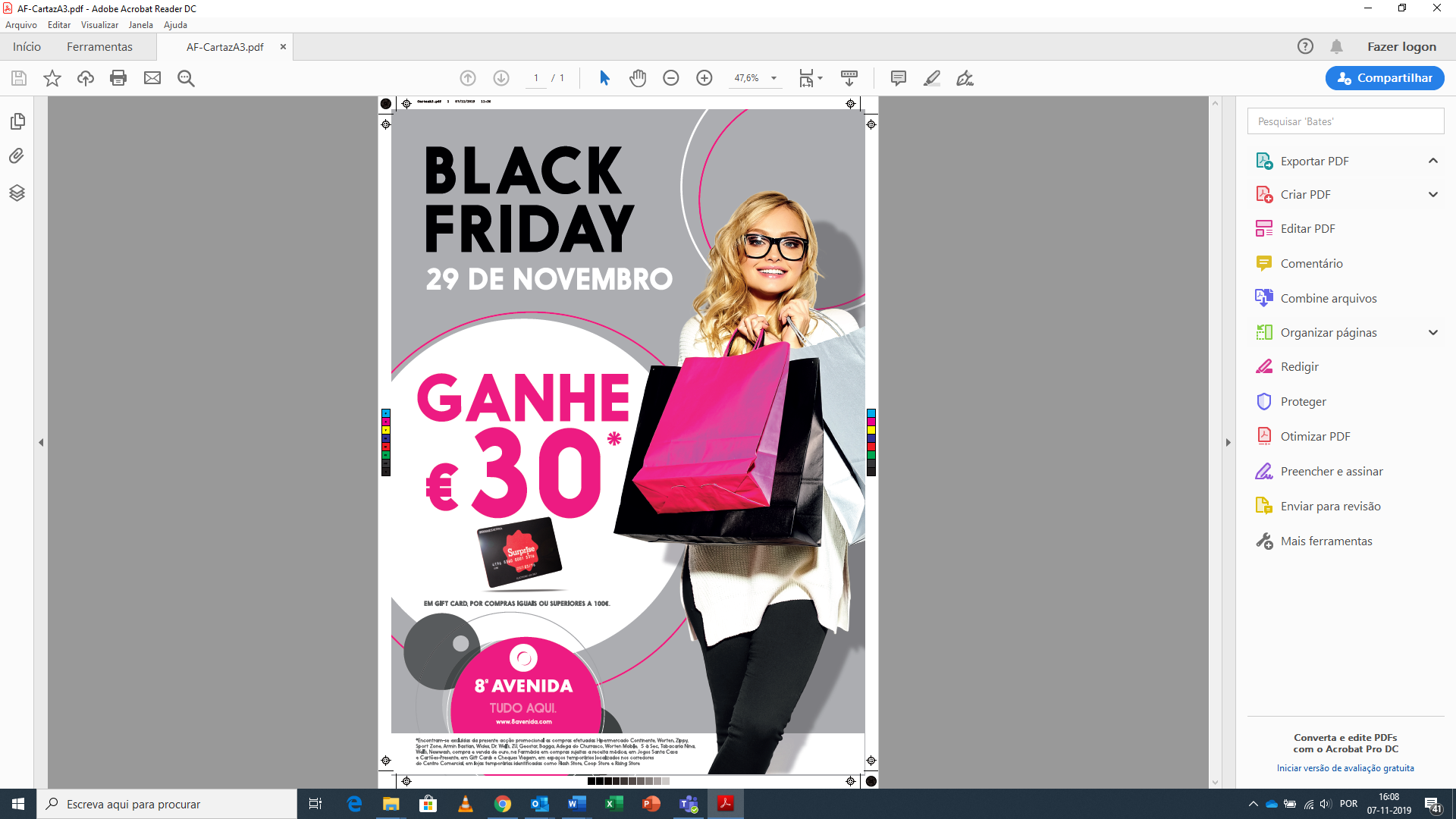 Durante o dia 29 de novembro, por todas as compras realizadas, de valor igual ou superior a 100€, nas lojas do 8ª Avenida*, os visitantes recebem 30€ em Cartão Presente, que pode ser utilizado entre 2 e 31 de dezembro.Para usufruir desta campanha imbatível, cada visitante deve dirigir-se ao balcão disponível para o efeito no Piso 0 e apresentar no mínimo 2 e no máximo 4 talões de compras de lojas diferentes.Sobre o 8ª AvenidaInaugurado em Setembro de 2007, o 8ª Avenida é o único Centro Comercial e de Lazer de São João da Madeira. Com 120 lojas, 5 salas de cinema e 1.700 lugares de estacionamento gratuito, o Centro incorporou em 2017 a nova unidade hospitalar do Trofa Saúde Hospital. O 8ª Avenida está aberto todos os dias da semana, e funciona no horário das 10h00 às 22h00 de domingo a 5ªfeira e das 10h00 às 23h00 às sextas-feiras, sábados e vésperas de feriado. Num só espaço, e sob o tema da Chapelaria de S. João da Madeira, os visitantes podem usufruir de uma área de restauração variada com luz natural, lojas para todas as idades, fraldário, área de Pik Nik, e Hipermercado Continente. A par da experiência única de compras e de lazer que oferece aos seus clientes, o 8ª Avenida assume a responsabilidade de dar um contributo positivo para um mundo mais sustentável, trabalhando ativamente para um desempenho excecional nas áreas ambiental e social. Todas as iniciativas e novidades sobre o Centro podem ser acompanhadas pelo site www.8avenida.com. Para mais informações, por favor, contactar:Lift Consulting – Susana Lourenço
M: +351 914 409 595
Susana.lourenco@lift.com.pt